                                                                                                           Приложение № 1ДЕКЛАРАЦИЯ ЗА СЪГЛАСИЕ ЗА ОБРАБОТКА НА ЛИЧНИ ДАННИДолуподписаният/ата……………………………………………………………………(посочват се трите имена),  с ЕГН/ЛНЧ:……………………... в качеството си на…………………………………………………………….(посочва се качеството на лицето спрямо администратора)ДЕКЛАРИРАМ: Съгласен/съгласна съм община Раднево да обработва следните лични данни:……………………………………………………………………………………………                        /посочва се видът на личните данни/ Целите, за които ще се обработват данните включват: ………………………………………………………………………………………………………                                /посочват се конкретните цели/Информиран съм и разбирам, че мога да оттегля съгласието си по всяко време като използвам образецa „Декларация за оттегляне на съгласие“. Дата: ....................................	гр. …………………………..				 ДЕКЛАРАТОР:..............................ОБЩИНА РАДНЕВО6260 Раднево, ул. "Митьо Станев" №1, тел.: 0417/8-20-72, факс: 0417/8-22-80, е-  mail: obshtina@obshtina.radnevo.net,  www.radnevo.acstre.com    GDPR  ПОЛИТИКА ЗА ЗАЩИТА НА ЛИЧНИТЕ ДАННИ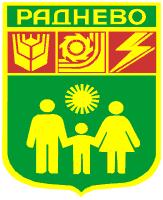 